EAST MISSISSIPPI STATE HOSPITAL MERIDIAN, MISSISSIPPI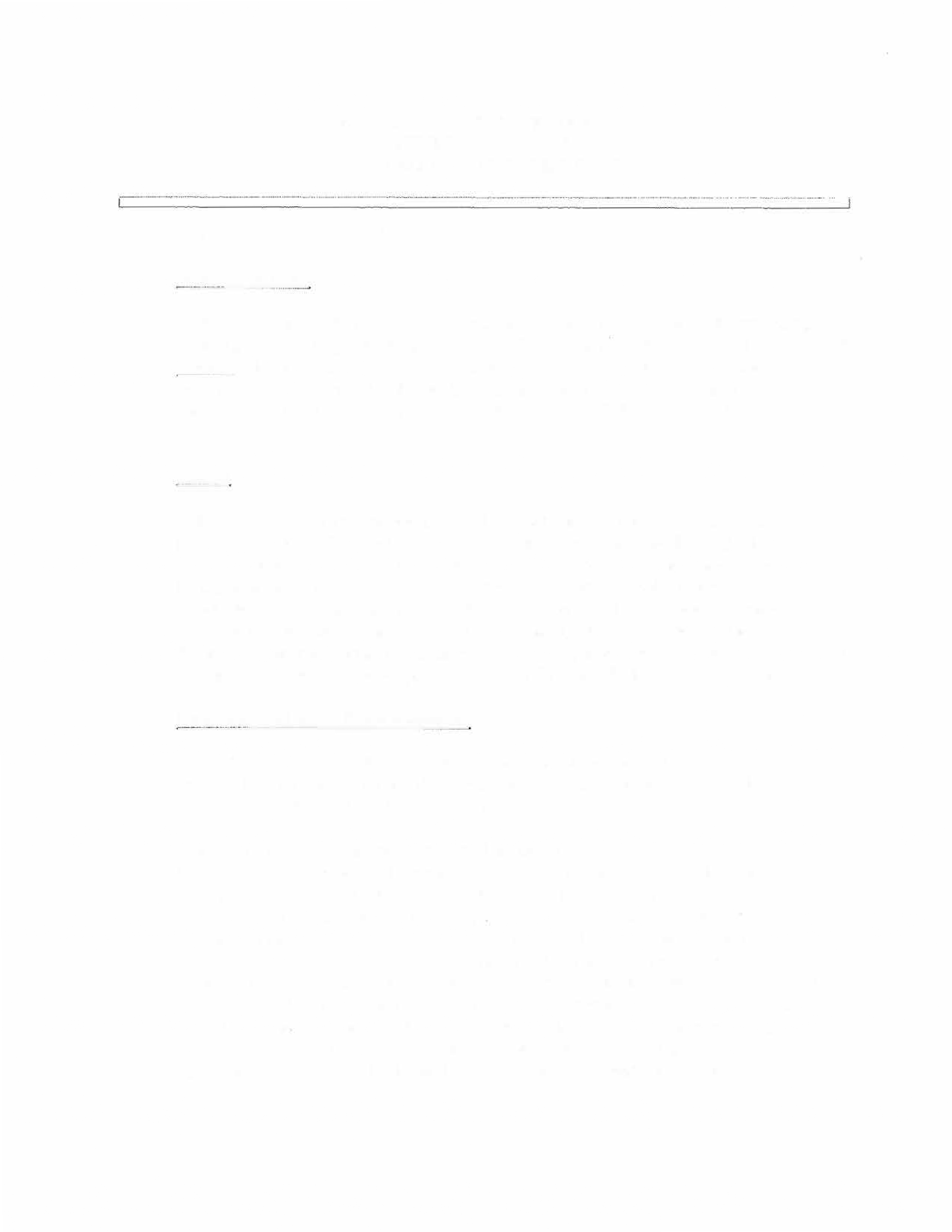 WASTE COLLECTION BID SPECIFICATIONSSPECIFICATIONS AND BID FORMDelivery of Bids:East Mississippi State Hospital will open sealed bids in the Office of Purchasing, 'S' Building, 5701 North Hills Street, Meridian, MS. 39304, on November 16, 2023, at 10:00 AM CDT for the purchase of Waste Collection Services. At the above time and place, bids will be publicly opened and read aloud. All bids will be submitted to this address on or before the above time and date.Envelopes containing bids will be plainly marked "BID ON WASTE COLLECTION" Attention: Andrea DavisPrices:Bid prices, unless otherwise specified, will be net, including transportation, surcharge and handling charges fully prepaid by vendor to East Mississippi State Hospital, Meridian, MS. Cash discounts will be considered and time will be counted from date of delivery and installation, or from date correct invoice is received from contractor if date is later than date of delivery and installation. Prices must be shown on the attached quotation sheet supplied for this purpose. All bids must be firm prices; no surcharges or escalations are allowed during the contract term. Prices must include all applicable taxes. East Mississippi State Hospital will furnish tax exempt certificates for State and Federal taxes where applicable.Unit Price and Total Price Required:Any bid on any item should include a unit price and a total price. If there is any discrepancy between the unit price written and the total price extension, the unit price will be considered as binding, and the total price will be adjusted accordingly.A total bid is to be submitted for providing and servicing thirteen (13) Units located as follows: Five (5) 8 cubic yard containers to be located on hospital grounds, each container to be emptied daily, Monday through Saturday; One (I) 6 cubic yard container to be located on hospital grounds, one container to be emptied daily Tuesday through Saturday, and the other emptied on Friday. One (I) 6 cubic yard container to be located at the S-Building located 570 I North Hills St., Meridian, MS; container to be emptied twice a week on Tuesday and Friday. The S-Building is a gated location. Service outside of business hours will be coordinated with campus security that will come and open the gate for the driver at any hour; One (I) 8 cubic yard container to be located at Bradley Sanders Adolescent Complex, 140 I College Dr., Meridian, MS container to be emptied daily Monday through Friday; Four (4) 8 cubic yard containers to be located at 1451 North Lakeland Drive, Meridian, MS eachcontainer to be emptied daily, Monday through Saturday.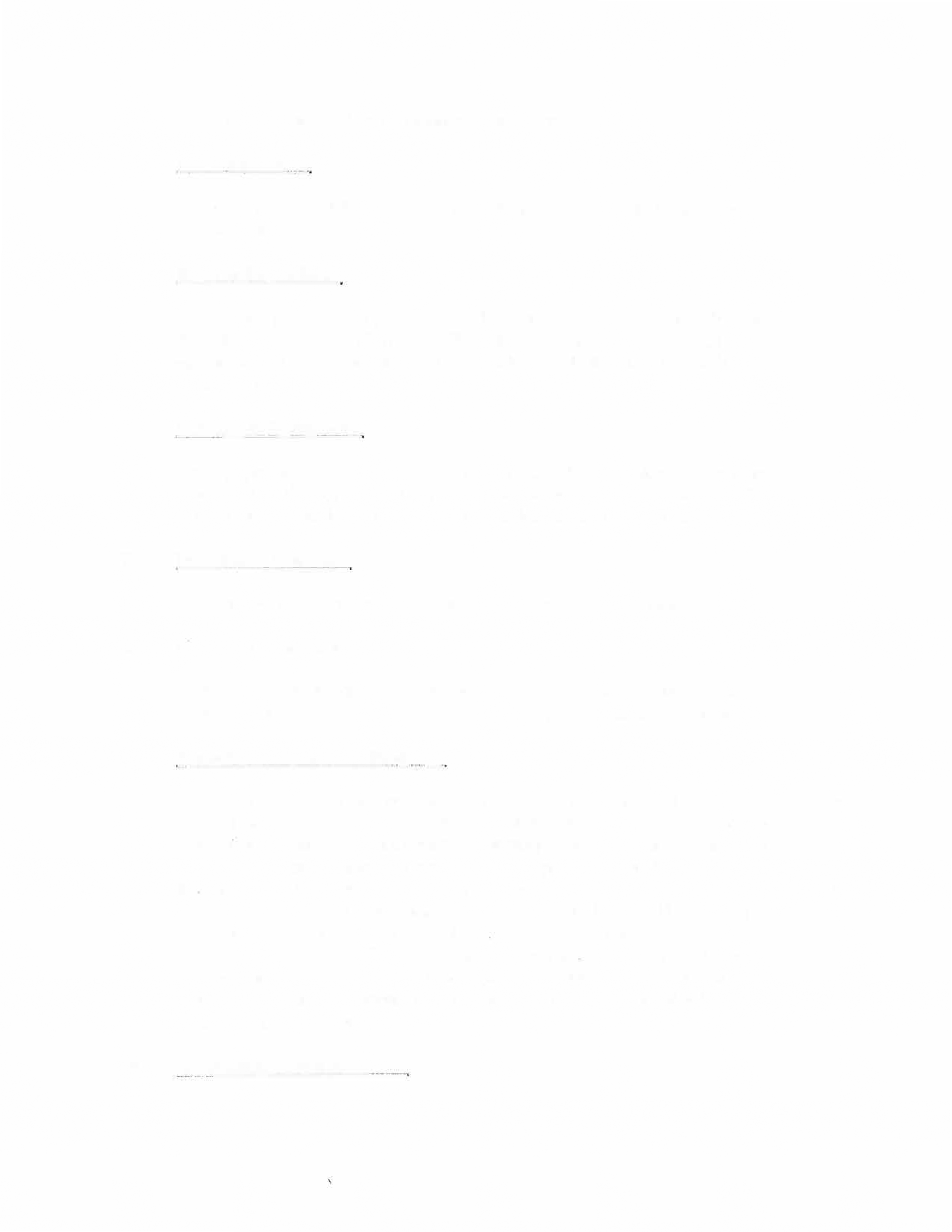 Bid Withdrawal:No bids may be withdrawn for a period of thirty (30) days following the scheduled bid opening date.Right to Reject Bids:East Mississippi State Hospital reserves the right to reject any and/or all bids or any groups thereof and waive any informality. The right is further reserved to adjust the quantities of equipment involved under any item in accordance with the unit prices submitted as part of the proposal.Delivery of Equipment:The equipment to be furnished will be delivered by the bidder at the time and place designated by the hospital. Under no circumstances will East Mississippi State Hospital assume any responsibility in connection with deliveries of the equipment.Duration of Contract:This contract is for time period beginning December 1, 2022 -November 30, 2023.Upkeep of Containers:Containers will be steam cleaned and deodorized upon request. Containers are to be painted as needed. Damaged containers will be replaced upon request at no charge.Protection of Work and Property:The contractor will continuously maintain adequate protection of all his work from damage and will protect the Owner's property from injury or loss arising in connection with this contract. Any spillage, including liquids, is subject to cleanup by the contractor. He will make good any such damage, injury, or loss, except such as may be directly due to errors in the contract documents or caused by agents or employees of the owner, or due to causes beyond the contractor's control and not to his fault or negligence. He will adequately protect adjacent property as provided by the law and contract documents.The contractor will take all necessary precautions for the safety of employees on work site and will comply with all applicable provisions of Federal, state, and Municipal safety laws and building codes to prevent accidents or iajury to persons on, about, or adjacent to the premises where the work is being performed.Availability of Funds Clause:It is understood and agreed that the payment for waste collection is conditional on the receipt of state and federal funds, and in the event of a discontinuance or decrease in state and/or federal funds, the hospital's obligation for the payment of waste collection will be diminished and/or discontinued.Change Clause:East Mississippi State Hospital reserves the right to add or delete dumpsters, change sizes of dumpsters and frequency of service as the need arises; based on the unit prices quoted.Submission of Bids:Bids will be submitted by the following method:Registered bidders will be able to log on to MAGIC system and respond;East Mississippi State Hospital reserves the right to reject any and/or all bids.